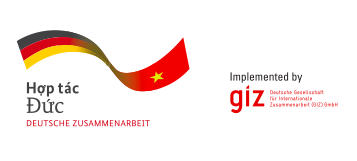 GIZ - TVET - AGENDACOMMUNICATION & INCLUSION TRAINING WORKSHOPFOR STAFF OF TVET INSTITUTES(June 7 - 9, 2023, Ho Chi Minh City) Coach:Ms. Nguyen Huong Giang, Communication SpecialistMs. Do Thi Huyen, President of Hanoi Association of People with DisabilitiesModerator: Vu Minh Huyen, Communications Officer, TVET, GIZParticipants: 25 PR focal points from 11 partner collegesClassroom RequirementsThe classroom has tables in groups of 5. The whole class is divided into 5 groups. In each group, there is a flipchart board + A0 paper, yellow notepad, A4 paper, blue + red marker, ballpoint pen + ruler.Teachers bring personal computers to use documents on Google Drive.TimeContentPractiseDate 1: 7/6/2023Module 1+2+309:00 – 09:15Opening:Introduce participantsIntroduction of training content : towards the goal of sharing experiences and practicing skills. The coach accompanies, supports them to create solutions together. Group photoDivide into 5 groups and assign tasks to the final practice exercise: → 03 groups will work on a communications plan for the college.→ 02 groups will work on a communication plan for an occupation GIZ supports: Example: Wastewater treatment.09:15 – 10:30Module 1: SWOT analysis Coach provides example of SWOT analysis with questions for each part of the model (Show Demo file)Groups practice on A0 paper a SWOT analysis of a given project. Groups present their SWOT analysis.Participants from other groups provide comments.Coach comments, analyses the content for each group.10:30 – 10:40Tea break 10:40 – 12:00Module 2: Sharing communication strategies based on SWOT analysis: Wastewater Treatment Occupation (CTC1, HueIC, HVCT) → Colleges ask interactive questions, share experiences, discuss opportunities and challenges. → Coach analyses and shares opinions from an expert perspective on how to implement the strategies of schools, propose innovative and creative solutions.  Groups conduct SWOT for their groups, 1-2 groups share the discussion of the group12:00 - 13:30Lunch break13:30 – 14:50Module 3: Defining Objectives and Strategic DirectionCoach guides the use of Mindmap goals and long-term communication strategy orientation (Show file Demo).Groups conduct discussions, define communication goals, and frame the overall communication strategy according to long-term goals.14:50 – 15:00Tea break 15:00 – 16:30Groups present goals, long-term strategic direction.Other groups participated in commenting, supplementing and sharing experiences. Coach analyses, orients, makes suggestions, supplements, edits. Homework: Participants pay attention to the touchpoints of the College of Technology II, take notes for the next day to discuss in the field trip.Date 2: 8/6/2023Module 4+508:30 – 11:30Module 4: Field Trip: College of Technology II (HCMC)Programme Introduction + Group PhotoThe role of digital transformation in the college's brand communication strategy. What digital solutions have been applied in brand communication and admissions activities of the college. Discussion and ask questions, exchange experiences on communication in the digital age. School tourDiscussion session, analysing brand touchpoints and brand experiences.   11:30 – 13:30Lunch break13:30 – 14:50Module 5: Strategy + Preliminary PlanCoach guides the development of strategy + preliminary planning according to the process: (With examples of Mindmap and Excel)→ Identify the key message→ Identify keywords/media angles→ Identify communication tools, creative implementation methods + communication dataDiscussion groups, implementation follow the instructions on A0 paper or mindmap + excel file on the computer14:50 – 15:00Tea break 15:00 – 16:30Module 5: Strategy + Preliminary Plan (continued)→ Determine communication channels, frequency, time, resources, budget→ Expected communication effectiveness, measurement and evaluation methodsDiscussion groups, implementation follow the instructions on A0 paper or mindmap + excel file on the computerDate 3: 9/6/2023Module 5+6 09:00 – 9:15Module 5: Strategy + PlanningGroups have 15 minutes to complete their group work9:15 – 9:55Group 1’s presentation (20 minutes of presentation & 20 minutes of Q&A, feedback)Groups present their summative of the workshop9:55 – 10:05Tea break10:10 – 10:50Group 2’s presentation (20 minutes presentation & 20 minutes Q&A, feedback)Groups present their summative of the workshop10:55-11:35Group 3’s presentation (20 minutes presentation & 20 minutes Q&A, feedback)Groups present their summative of the workshop11:30-12:00Lecturer SummaryAfter training, schools can develop specific communication and inclusion strategies of their schools and send to GIZ for feedback, suggestionsGroups present their summative of the workshop12:00 - 13:30Lunch break13:30 – 14:50Module 6: Inclusion in Communication and Training- Sharing about social inclusion model with people with disabilities- Some barriers for people with disabilities when integrating into societyParticipants exchange and share14:50 – 15:00Tea break 15:00 – 16:30Exchange: - Images of people with disabilities in the media today- Promote an inclusive approach to admissions and communicationGroup division, exchange, presentation16:30 - 17:00Recap